 Plan de travail semaine du 15 au 19 JuinLundi 15 juinMardi 16 juinMercredi 17 juinJeudi 18 juinVendredi 19 juinRencontre “Meet” 11h45-12h20 (Book Club; Jade, Leo, Daniil, Yasmin)https://meet.google.com/lookup/hj63oduihi 13h10-13h40 (301 pour tous)https://meet.google.com/lookup/go3hvfkcvl 8h-9h (501 pour tous)https://meet.google.com/lookup/bpbz2xretp 10h20 - 10h50 (102 pour tous)https://meet.google.com/lookup/cmoli2x5gq14h35-15h35 (301 pour tous)https://meet.google.com/lookup/go3hvfkcvl 8h20-9h20 (601 our tous)https://meet.google.com/lookup/aplfhnwa2i 10h40 - 11h40 (391-491 pour tous) https://meet.google.com/lookup/hzigp7xg2m 8h - 9h (591-691 pour tous)https://meet.google.com/lookup/c6w3qh6opt 10h20-10h50 (101 pour tous)https://meet.google.com/lookup/hmpmi2fzog 13h10-14h10 (401 pour tous)https://meet.google.com/lookup/dh3umb63hg 8h-8h35 (201 pour tous)https://meet.google.com/lookup/ajoaiqxxf49h10-9h30 (202 pour tous)https://meet.google.com/lookup/czq7m52uu3 10h20 - 10h50 (391-491 pour tous)https://meet.google.com/lookup/hzigp7xg2m matériel et sujet pour la rencontre “Meet”Book club: you will need your lunch for our goodbye party!301: Grammar Review p.109-110 of Summer Celebration501: Staycation Part 3se dire au revoir!102: Sujet: Old Lady who Swallowed a Shell et se dire au revoir!301:  Sujet: Plan de votre été et se dire au revoir!601: Unforgettable Part 3 et se dire au revoir391 Grammar Review p.109-110 of Summer Celebration491: At a Restaurant p. 84-87Se dire au revoir!591: Staycation Part 3691: Unforgettable Part 3se dire au revoir!101: Sujet: Old Lady who Swallowed a Shell et se dire au revoir!401: Je vais lire la fin de Frindle et se dire au revoir!201: Sujet: Old Lady who Swallowed a Shell et se dire au revoir!202: Sujet: Old Lady who Swallowed a Shell391-491: Sujet: Plan de votre été et se dire au revoirTravail à faire202: I’m Hungry p. 52-53301: Summer Celebration p. 99-101 & Grammar review p.109-110401: At a restaurant p. 84-87501: Staycation pg. 112-115& Worksheet102: Good Food p.46-48301: X601: Unforgettable pg. 114-116 & Worksheet391 Summer Celebration p. 99-101 & Grammar review p.109-110491 At a restaurant p. 84-87591: Staycation pg. 112-115 & Worksheet691: Unforgettable pg. 114-116 & Worksheet101: Good Food p.46-48401:  X201: I’m Hungry pg 52-53201: X202: X391-491:  XToute la semaine Je vous souhaite une excellente été rempli de bonheur et de belles aventures en famille! Ce fut un plaisir d’être parmis l’équipe école pour l’année scolaire 2019-2020! I would like to wish you all an amazing summer ahead filled with joy and beautiful adventures with your family! It has been a great pleasure being amongst the school staff for the 2019-2020 school year.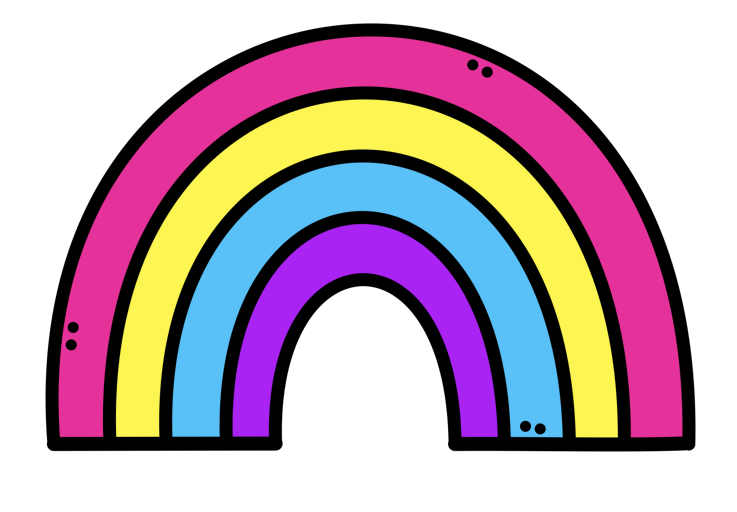 Je vous souhaite une excellente été rempli de bonheur et de belles aventures en famille! Ce fut un plaisir d’être parmis l’équipe école pour l’année scolaire 2019-2020! I would like to wish you all an amazing summer ahead filled with joy and beautiful adventures with your family! It has been a great pleasure being amongst the school staff for the 2019-2020 school year.Je vous souhaite une excellente été rempli de bonheur et de belles aventures en famille! Ce fut un plaisir d’être parmis l’équipe école pour l’année scolaire 2019-2020! I would like to wish you all an amazing summer ahead filled with joy and beautiful adventures with your family! It has been a great pleasure being amongst the school staff for the 2019-2020 school year.Je vous souhaite une excellente été rempli de bonheur et de belles aventures en famille! Ce fut un plaisir d’être parmis l’équipe école pour l’année scolaire 2019-2020! I would like to wish you all an amazing summer ahead filled with joy and beautiful adventures with your family! It has been a great pleasure being amongst the school staff for the 2019-2020 school year.Je vous souhaite une excellente été rempli de bonheur et de belles aventures en famille! Ce fut un plaisir d’être parmis l’équipe école pour l’année scolaire 2019-2020! I would like to wish you all an amazing summer ahead filled with joy and beautiful adventures with your family! It has been a great pleasure being amongst the school staff for the 2019-2020 school year.